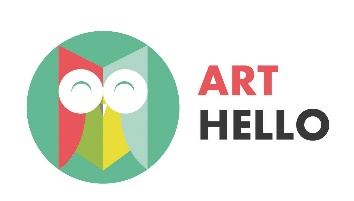 ДОГОВОР № ____О сотрудничестве в организации городского лагеря краткосрочногопребывания на базе ООО «АРТХЕЛЛО» Центр для детей ART HELLOООО «АРТХЕЛЛО» в лице генерального директора Тюрина Павла Олеговича, действующего на основании Устава, именуемое в дальнейшем «Центр для детей», с одной стороны и Законный представитель ребёнка _________________________________________________________________ (ФИО ребёнка и дата рождения) _______________________________________________________ (ФИО родителя), именуемый в дальнейшем «Родитель». Совместно именуемые «Стороны», сотрудничая в организации летнего развивающего городского лагеря краткосрочного пребывания, в дальнейшем «ГЛКП» заключили настоящий договор о нижеследующем:Предмет договора:Центр для детей организует ГЛКП для дневного пребывания детей в возрасте от 7 до 14 лет с 8:00 до 19:00 по рабочим дням, а родители приводят ребёнка в ГЛКП и забираю его по окончании работы ГЛКП.Центр для детей организует работу ГЛКП в период с «___» __________________ 2018г.  до «___» ________________ 2018г.Центр для детей и родители сотрудничают в области организации отдыха детей.Сотрудничество происходит на платной основе.Сумма, подлежащая уплате Родителем Центру для детей по настоящему Договору составляет _________________________ (___________________________________) рублей.Обязанности и права сторон: Центр для детей обязуется:Обеспечить условия для дневного пребывания детей в возрасте от 7 до 14 лет в ГЛКП с 8:00 до 19:00 по рабочим дням, обеспечить ребёнка необходимыми для досуга материалами. Максимальное наполнение группы – 12 человек.Организовать досуг в соответствии с возрастом ребёнка.Организовать питание ребёнка.Простроить воспитательную работу в ГЛКП.Незамедлительно сообщить Родителю по имеющемуся контактному телефону о заболевании ребёнка, обо всех происшествиях и несчастных случаях, касающихся ребёнка, о любых существенных изменениях в работе ГЛКП.Предоставить необходимое оборудование для организации досуга. Центр для детей вправе отказать в приёме ребёнка в ГЛКП в следующих случаях:- нарушение ребёнком внутренних правил поведения в центре для детей, правил пожарной безопасности;- самовольный уход с территории группы ГЛКП;- совершение поступка, создающего угрозу здоровья и жизни участников ГЛКП и других пользователей центра для детей;- несоблюдение родителем графика пребывания ребёнка в ГЛКП;- наличие у ребёнка заболевания, требующего создания особых условий или специального ухода, наличие хронических заболеваний в период обострения;- в случае явного наличия признаков простудных и инфекционных заболеваний у ребёнка. Родитель обязуется:Оказать содействие в организации ГЛКП:- до приёма ребёнка в ГЛКП предоставить заполненную и подписанную анкету, содержащую полную и достоверную информацию, необходимую для организации досуга ребёнка в лагере;- до приёма ребёнка в ГЛКП в целях сохранности жизни и здоровья детей ознакомить его с правилами безопасности пребывания в ГЛКП, объяснить ребёнку правила поведения в лагере: необходимость выполнять требования вожатых, соблюдение внутренних правил поведения в Центре для детей, в том числе правил пожарной безопасности;- вовремя приводить ребёнка к началу работы ГЛКП с необходимыми вещами и документами;- вовремя забирать ребёнка по окончании работы ГЛКП.2.3.2. Немедленно забрать ребёнка из ГЛКП в случае нарушения им следующих запретов:- самовольный уход с территории Центра для детей;- совершение поступков, создающих угрозу жизни или здоровью других участников ГЛКП;- регулярное несоблюдение внутренних правил поведения в Центре для детей.2.3.3. Немедленно забрать ребёнка из ГЛКП в случае появления признаков заболевания, являющегося противопоказанием для пребывания в лагере.2.4. Родитель имеет прав забрать ребёнка из ГЛКП до момента окончания программы по письменному заявлению.Ответственность сторон Стороны несут ответственность за ненадлежащее исполнение условий настоящего договора в соответствии с действующим законодательством и условиями настоящего договора. Центр для детей не несёт ответственности за вещи, не сданные на ответственное хранение. Родитель несёт ответственность за сохранность имущества Центра для детей, используемого ребёнком.Срок действия договора Срок действия Договора: настоящий договор вступает в силу с момента его подписания представителями обоих Сторон и действует до окончания срока работы ГЛКП согласно п.1.2. настоящего Договора. Договор может быть досрочно расторгнут по инициативе любой из Сторон только в соответствии с законодательством РФ.Прочие условия В случае инфекционного заболевания, ставящего под угрозу здоровье иных лиц, находящихся в Центре для детей, Родитель обязан прекратить посещение ребёнком ГЛКП до полного выздоровления, в противном случае Родитель может быть привлечён к ответственности за причинение вреда здоровью граждан, находящихся в ГЛКП. В случае болезни ребёнка, Центр для детей вправе отказать в посещении ГЛКП. Денежные средства, внесённые по настоящему договору, не возвращаются. Ребёнку предоставляются визиты в ГЛКП за каждый день непосещения по болезни, совпавший со сроком действия ГЛКП, соответствующие его стоимости. При этом Родитель обязан предупредить Центр для детей о невозможности посещения его ребёнком до 15:00 часов, для снятия с питания со следующего дня непосещения ГЛКП. Родитель также должен до 15:00 часов предупредить Центр для детей об этом для постановки ребёнка на питание на следующий день. Срок действия сотрудничества по организации городского лагеря краткосрочного пребывания на базе ООО «АРТХЕЛЛО» продлению не подлежит. Родитель не вправе уступать права и обязанности по настоящему договору третьему лицу без письменного согласия Центра для детей. Договор заключён в двух экземплярах, имеющих одинаковую юридическую силу, по одному для каждой из сторон. В случае возникновения споров по вопросам исполнения настоящего договора, стороны примут все меры по разрешению их путём переговоров. Разногласия, по которым стороны не достигли договорённости, будут рассматриваться в судебном порядке.Реквизиты сторонООО «АРТХЕЛЛО»Юр. адрес: Россия, г. Санкт-Петербург, улица Лиственная д.16 Лит. АИНН 7802561028КПП 780201001БИК 044583999Р/С 40702810503270002143ОГРН 1167847064769Адрес места нахождения:г. Санкт-Петербург ул. Лиственная д.16, 3 этажФИОПаспортВыданФИО ребёнка:Дата рождения:Свидетельство о рожденииДата выдачи:
ООО «АРТХЕЛЛО»Юр. адрес: Россия, г. Санкт-Петербург, улица Лиственная д.16 Лит. АИНН 7802561028КПП 780201001БИК 044583999Р/С 40702810503270002143ОГРН 1167847064769Адрес места нахождения:г. Санкт-Петербург ул. Лиственная д.16, 3 этажЗарегистрированный(ая) по адресу:e-mail: info@arthello.ruТелефон +7 812 407 1 222Генеральный директор: Тюрин Павел ОлеговичМ. п.e-mail:Телефон: